NỘI DUNG CHƯƠNG TRÌNH HỌC HÈ 2017 - NHÀ TRẺ - TRƯỜNG MN ĐÔ THỊ VIỆT HƯNGMỗi môn thể thao luyện tập trong 2 buổi và xoay vòng. Lịch luyện tập các môn được sắp xếp theo sự thống nhất của nhà trường và chương trình*Phần hoạt động trò chơi là phần mở rộng trong các lớp họcThángSTTMôn thể thaoThời gianThời gian    Mục tiêu phát triểnKỹ năng thể thao chínhKỹ năng thể thao chính  Trò chơi  Trò chơi  Âm nhạc  Âm nhạc    Dụng cụ chính    Dụng cụ chính6 QUẦN VỢT      (TENNIS)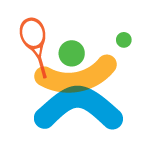    Buổi 1   Buổi 1+ Biết tên các dụng cụ khác nhau được sử dụng khi chơi tennis+ Làm quen với bóng và vợt.+  Có thật nhiều niềm vui+ Ném bóng+ Làm quen với vợt tennis+ Ném bóng+ Làm quen với vợt tennisNổ bỏng ngô (Parachute popcorn)Nổ bỏng ngô (Parachute popcorn)Big Red CarBig Red Car+ Vợt tennis+ Bóng tennis+ Rổ bóng+ Lưới tennis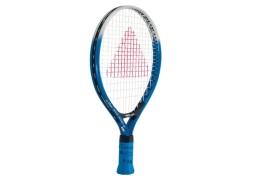 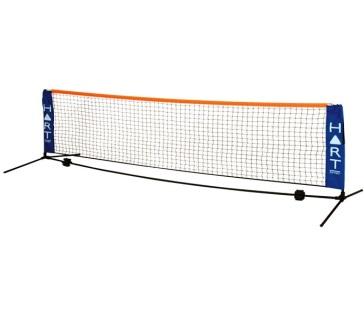 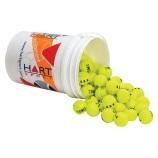 + Vợt tennis+ Bóng tennis+ Rổ bóng+ Lưới tennis6Buổi 2Buổi 2+ Biết tên các dụng cụ khác nhau được sử dụng khi chơi tennis+ Làm quen với bóng và vợt.+  Có thật nhiều niềm vui+ Ném bóng+ Làm quen với vợt tennis+ Ném bóng+ Làm quen với vợt tennisVòng vận động tổng hợp: Chủ yếu cho các bé chạy trên vòng vận động đơn giảnVòng vận động tổng hợp: Chủ yếu cho các bé chạy trên vòng vận động đơn giảnBig Red CarBig Red Car+ Vợt tennis+ Bóng tennis+ Rổ bóng+ Lưới tennis+ Vợt tennis+ Bóng tennis+ Rổ bóng+ Lưới tennis BÓNG GẬY   (T-BALL)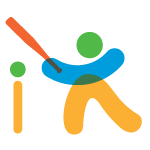    Buổi 1   Buổi 1+ Biết tên các dụng cụ khác nhau được sử dụng khi chơi bóng gậy+ Làm quen với bóng và gậy được sử dụng trong môn T-ball.+  Có thật nhiều niềm vui + Làm quen với bóng+ Làm quen với gậy+ Làm quen với bóng+ Làm quen với gậyXúc xắc(Dice game)Xúc xắc(Dice game)Ready or NotReady or Not+ Gậy t-ball+ Bóng+ Rổ bóng+ Trụ t-ball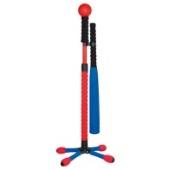 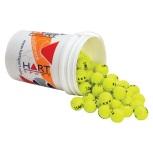 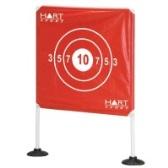 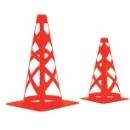 + Gậy t-ball+ Bóng+ Rổ bóng+ Trụ t-ball BÓNG GẬY   (T-BALL)Buổi 2Buổi 2+ Biết tên các dụng cụ khác nhau được sử dụng khi chơi bóng gậy+ Làm quen với bóng và gậy được sử dụng trong môn T-ball.+  Có thật nhiều niềm vui + Làm quen với bóng+ Làm quen với gậy+ Ném bóng+ Làm quen với bóng+ Làm quen với gậy+ Ném bóngVòng vận động tổng hợpVòng vận động tổng hợpReady or NotReady or Not+ Gậy t-ball+ Bóng+ Rổ bóng+ Trụ t-ball+ Gậy t-ball+ Bóng+ Rổ bóng+ Trụ t-ball7      GÔN    (GOLF)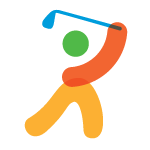       GÔN    (GOLF)   Buổi 1 Buổi 2+ Biết tên các dụng cụ khác nhau được sử dụng khi chơi gôn+ Làm quen với bóng và gậy của môn Golf.+  Có thật nhiều niềm vui + Biết tên các dụng cụ khác nhau được sử dụng khi chơi gôn+ Làm quen với bóng và gậy của môn Golf.+  Có thật nhiều niềm vui + Làm quen với gậy+ Làm quen với bạn bóng.+ Làm quen với gậy+ Làm quen với bạn bóng.Bơm xe hơi(Bumper cars)Vòng vận động tổng hợp.Bơm xe hơi(Bumper cars)Vòng vận động tổng hợp.Up and DownUp and DownUp and DownUp and Down+ Bóng gôn+ Gậy gôn+ Thảm gôn+ Rổ đựng bóng+ Bàn chân, bàn tay+ Chướng ngại vật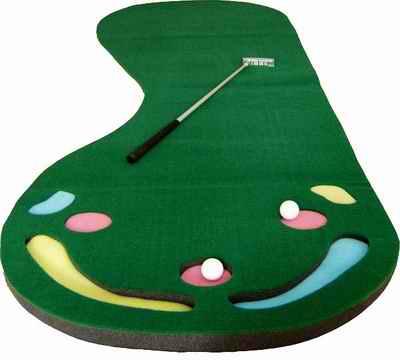 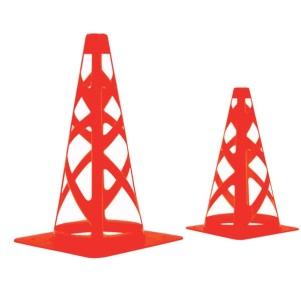 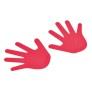 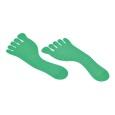 + Bóng gôn+ Gậy gôn+ Thảm gôn+ Rổ đựng bóng+ Bàn chân, bàn tay+ Chướng ngại vật7      GÔN    (GOLF)      GÔN    (GOLF)   Buổi 2+ Biết tên các dụng cụ khác nhau được sử dụng khi chơi gôn+ Làm quen với bóng và gậy của môn Golf.+  Có thật nhiều niềm vui + Biết tên các dụng cụ khác nhau được sử dụng khi chơi gôn+ Làm quen với bóng và gậy của môn Golf.+  Có thật nhiều niềm vui + Làm quen với gậy+ Đánh trúng bóng+ Đánh bóng vào mục tiêu cự ly gầnVòng vận động tổng hợpVòng vận động tổng hợpUp and DownUp and Down+ Bóng gôn+ Gậy gôn+ Thảm gôn+ Rổ đựng bóng+ Bàn chân, bàn tay+ Chướng ngại vật+ Bóng gôn+ Gậy gôn+ Thảm gôn+ Rổ đựng bóng+ Bàn chân, bàn tay+ Chướng ngại vậtBÓNG ĐÁ ÚC      (AFL)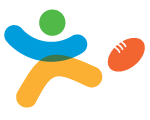    Buổi 1   Buổi 1+ Biết tên các dụng cụ khác nhau được sử dụng khi chơi bóng đá Úc+ Làm quen với bóng và cách chơi.+ Làm quen với bóng+ Thăng bằng với bóng+ Làm quen với bóng+ Thăng bằng với bóngBảo vệ bóng(Empty the square)Bảo vệ bóng(Empty the square)Jump Forward Jump BackJump Forward Jump Back+ Bóng đá Úc+ Gậy gôn+ Cốc để bóng+ Chướng ngại vật+ Bàn chân, bàn tay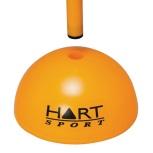 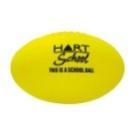 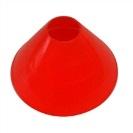 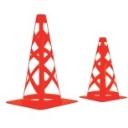 + Bóng đá Úc+ Gậy gôn+ Cốc để bóng+ Chướng ngại vật+ Bàn chân, bàn tayBuổi 2Buổi 2+ Làm quen cách đánh và đá bóng+  Có thật nhiều niềm vui+ Làm quen với bóng+ Thăng bằng với bóng+ Làm quen với bóng+ Thăng bằng với bóngVòng vận động tổng hợpVòng vận động tổng hợpJump Forward Jump BackJump Forward Jump Back